Το κίνημα της ροκ μουσικής και οι κοινωνικές του προεκτάσεις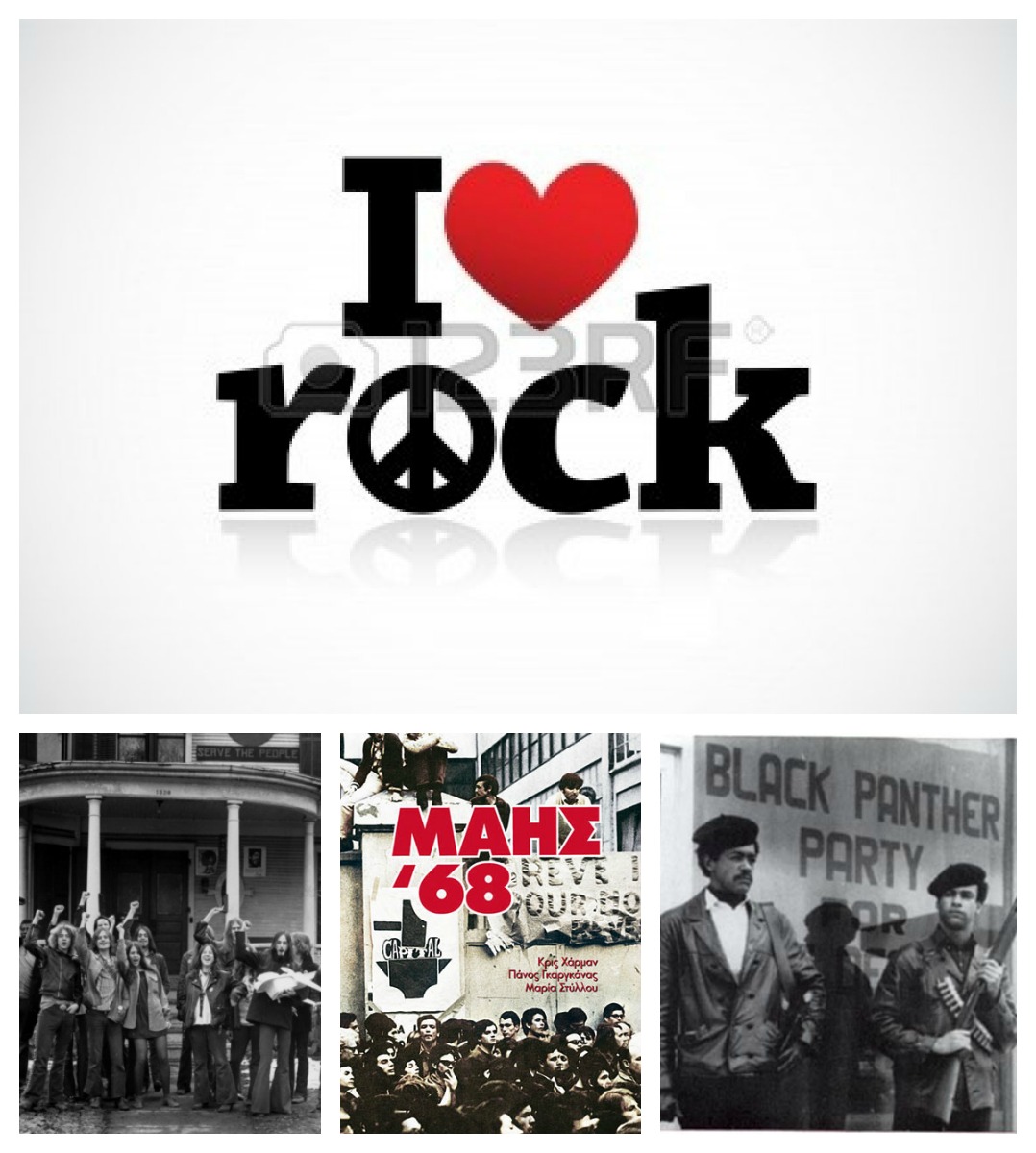                  ΆπαιχτεςΒαξεβάνου ΑγνήΚαραμπέρη ΣτυλιανήΚατσάνου ΒασιλικήΚουφογιάννη Αναστασία                          ΠΕΡΙΕΧΟΜΕΝΑΕισαγωγή………………………………………………………………….......................3Η μουσική ροκ ως αντικουλτούρα (1963-1974)…………………………….4Το Folk Rock…………………………………………………………………………………..5Το ροκ ως έκφραση αμφισβήτησης……………………………………………….6Χίπις………………………………………………………………………………………………7Οι Hippies………………………………………………………………………………………9‘‘Yippies’’, ‘‘Youth International Party’’………………………………………..10Μαύροι Πάνθηρες……………………………………………………………………….13Diggers και Hippies………………………………………………………………………16Λευκοί Πάνθηρες (1968-1971)…………………………………………………….18Πολιτιστική Επανάσταση και Rock……………………………………………….21Μάης του ’68……………………………………………………………………………….23Επίλογος………………………………………………………………………………………26Βιβλιογραφία……………………………………………………………………………….27ΕΙΣΑΓΩΓΗ    Από την εμφάνιση της, η μουσική ροκ συνδέθηκε με τις μέρες της έντασης και της οργής κατά της οποίες οι νέοι αμφισβητούσαν τον τότε τρόπο ζωής και τα κοινωνικά πρότυπα της εποχής τους. Στην δεκαετία του ’60 το ροκ με κυριότερους εκπροσώπους τους Beatles, Rolling Stones, Doors, Jimmy Hendrix και Bob Dylan  εμφανίζεται στο προσκήνιο στη Βρετανία και την Αμερική. Το ροκ δεν γνωρίζει σύνορα και φραγμούς και εκφράζει την δυνατή επιθυμία των ανθρώπων για ελευθερία και αυτονομία, γι’ αυτό συνδέθηκε με τα αντιπολεμικά κινήματα της εποχής (Μάης του ’68 , Χίπις κλπ). Τέλος, πολλά τραγούδια του έγιναν ύμνοι για ολόκληρες γενιές.                                                                                                                                                                                                                                                                                                                Η ΜΟΥΣΙΚΗ ΡΟΚ ΩΣ ΑΝΤΙΚΟΥΛΤΟΥΡΑ(1963-1974)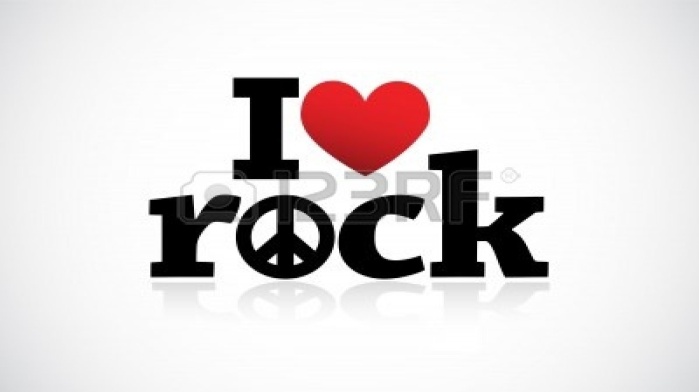    Στα τέλη της δεκαετίας του 1960 η αντικουλτούρα της γενιάς μπητ συσχετίστηκε με το ευρύτερο αντιπολεμικό κίνημα που είχε ταχθεί ενάντια στην απειλή της ατομικής βόμβας, κυρίως με την Καμπάνια για Πυρηνικό Αφοπλισμό (Campaign for Nuclear Disarmament – CMD) στη Βρετανία.   Και τα δύο κινήματα συνδέθηκαν με την τζαζ σκηνή και με την αναγέννηση της μουσικής φολκ, που έλαβε χώρα κυρίως σε Αμερική και Βρετανία τις δεκαετίες του 1950 και 1960.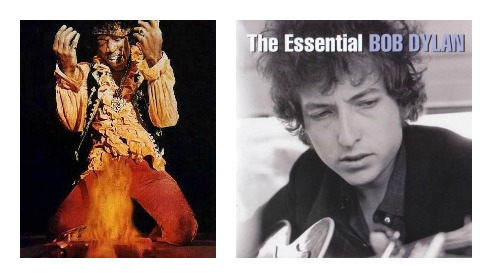 ΤΟ FOLK ROCK   Η φολκ σκηνή απαρτιζόταν από καλλιτέχνες που πέρα από την ίδια την παραδοσιακή μουσική, είχαν ενδιαφέρον στα ακουστικά όργανα, στα παραδοσιακά τραγούδια και στην κάντρι μπλουζ, την ακουστική έκφανση της μπλουζ. Οι καλλιτέχνες της αναγέννησης της φολκ που συντελέστηκε εκείνη την περίοδο, προτιμούσαν να ερμηνεύουν τραγούδια που είχαν κάποιο κοινωνικά προοδευτικό μήνυμα, πράγμα που είχε απήχηση και στο κοινό τους. Πρωτοπόρος της φολκ, πριν ακόμη από την περίοδο της αναγέννησης της την δεκαετία του 1950, θεωρείτο ο Woody Guthrie ο οποίος χαρακτηριζόταν ως στρατευμένος καλλιτέχνης με πολλά τραγούδια διαμαρτυρίας στο ρεπερτόριό του. Την περίοδο της ανάπτυξης του κινήματος της φολκ, ο Μπομπ Ντίλαν ήρθε στο προσκήνιο και έκανε επιτυχίες τραγούδια διαμαρτυρίας  όπως τα Blowin’ in the Wind και Masters of War.Έτσι αυτού του είδους το τραγούδι έγινε γνωστό σε ευρύτερο κοινό.   Οι Byrds, παίζοντας το τραγούδι του Μπομπ Ντίλαν Mr. Tambourine Man, συνέβαλαν στην ανάπτυξη της μόδας του φολκ ροκ και έδωσαν ώθηση στο είδος του ψυχεδελικού ροκ το οποίο αντιπροσώπευαν μεταξύ διαφόρων άλλων ειδών. Ο Ντίλαν συνέχισε την ανοδική πορεία του φολκ ροκ με το σινγκλ για το τραγούδι του Like a Rolling Stone του 1965 να φτάνει στο νούμερο 2 των τσαρτς των Ηνωμένων Πολιτειών, ακολουθώντας το Help! των εξαιρετικά δημοφιλών Beatles.   Καλλιτέχνες της φολκ ροκ όπως ο Neil Young, οι Simon & Garfunkel, οι The Mamas & the Papas, Joni Mitchell και οι The Band έκαναν το κίνημα της φολκ ροκ πολύ δημοφιλές έως και μετά τα μέσα της δεκαετίας του 1960 στην Αμερική. Στη Βρετανία το φολκ ροκ έγινε εξίσου δημοφιλές με την Αμερική. Οι Fairport Convention εφάρμοσαν τεχνικές της ροκ σε παραδοσιακά βρετανικά τραγούδια και το παράδειγμά τους ακολουθήθηκε από μπάντες όπως οι Steeleye Span.ΤΟ ROCK ΩΣ ΕΚΦΡΑΣΗ ΑΜΦΙΣΒΗΤΗΣΗΣΗ   Η αμφισβήτηση του γονεϊκού τρόπου ζωής, των standards και γενικά των συντηρητικών ηθών της κοινωνίας πρωτοεμφανίστηκε στις δεκαετίες του ’40 και του ’50, δηλαδή μετά το τέλος του Β’ Παγκοσμίου Πολέμου. Οι νεαροί Βeatniks, τριγυρνούν αναζητώντας ένα άλλο φαντασιακό πλαίσιο κοινωνικής ύπαρξης και ζωής. Δημιουργούν ένα είδος ποίησης και λογοτεχνίας που είναι αυτοβιογραφικό και άμεσο. Επηρεασμένοι περισσότερο από λογοτέχνες, όπως  ο Hemingway ή ο William Blake, δημιουργούν τα δικά τους λογοτεχνικά διαμάντια, τα οποία σφύζουν από ρεαλισμό και έντονη ζωή. Δημιουργούν τελικά, την γενιά Beat (Beat Generation). Είναι μάλλον οι πρώτοι μεταπολεμικοί αμφισβητίες της Αμερικής και σίγουρα αυτοί που θα επηρεάσουν ένα μεγάλο μέρος της rock κουλτούρας. Δεν είναι τυχαίο ότι τα θρυλικά «σκαθάρια» (Beatles) παίζοντας με τις λέξεις, βαφτίστηκαν Beatles και όχι Beetles. Οι beatniks, οι καταραμένοι ποιητές που παθιάζονταν με την Blues Jazz και μεθοκοπούσαν με τους νέγρους φίλους τους, μέσα σε υποχθόνια, σκοτεινά και γεμάτα καπνούς jazz clubs, αυτοί οι ανελέητοι κυνηγοί του αμερικάνικου ονείρου, όπως ο Jack Kerouac, ο William Burroughs, ο Allen Ginsberg και άλλοι, έμελλε να επηρεάσουν βαθύτατα τις επόμενες γενεές. Όπως ήδη αναφέραμε, το ξέσπασμα του Rock ‘n’ Roll συνοδεύτηκε από την αμφισβήτηση των νέων σχετικά με τον τρόπο ζωής και τα κοινωνικά πρότυπα της εποχής τους. Στην δεκαετία του ’60, η αμφισβήτηση αυτή θα επεκταθεί πολύ περισσότερο και θα γίνει ένας από τους κινητήριους μοχλούς της αποκαλούμενης Rock Επανάστασης. Και αυτή τη φορά, τα πρώτα γερά χτυπήματα στη μουσική κοινότητα θα έρθουν από τη Μεγάλη Βρετανία. Οι Beatles και οι Rolling Stones γεννιούνται στο νησί που στα 1958 «έδιωξε με τις κλωτσιές» τον Jerry Lee, τιμωρώντας τον για την «ανηθικότητά του».ΧΙΠΙΣ   Το κίνημα των Χίπις που ξεκίνησε σε ένα προάστιο του Σαν Φρανσίσκο εξαπλώνεται σε όλη την Ευρώπη. Η λέξη που έμελλε να χαρακτηρίσει και να παραμείνει τελικά σαν ονομασία των νέων της εποχής , προέρχεται από την αγγλική λέξη hipster , αυτός δηλαδή που αρνείται την υπάρχουσα κουλτούρα. Η αντικουλτούρα των χίπις ήταν βασικά ένα νεανικό κίνημα που ξέσπασε στις Η.Π.Α στα μέσα του 1960, και διαδόθηκε ταχέως και σε άλλες χώρες σε όλον τον κόσμο. Η ετυμολογία του όρου «χίπις» προέρχεται από την αγγλική λέξη hipster (πρόκειται για εκείνον που απορρίπτει την υπάρχουσα κουλτούρα και υποστηρίζει πιο ελεύθερες απόψεις) , και αρχικά χρησιμοποιήθηκε για να περιγράψει τα άτομα με αντικοινωνική συμπεριφορά που είχαν μετακομίσει στο  Greenwich Village της Νέας Υόρκης, ένα προάστιο του Haight-Ashbury που ανήκει στο Σαν Φρανσίσκο , και σε άλλες τέτοιες αστικές περιοχές. Μακριά μαλλιά , ξεβαμμένα ρούχα συχνά επίτηδες με τη χρήση χλωρίνης και πάντα όσο πιο απλά γίνεται ώστε να φανερώνουν την τάση απελευθέρωσης του κορμιού , αλλά και της ψυχής , ψυχεδελική ροκ μουσική , σεξουαλική ελευθερία και χρήση κάνναβης και LSD. Όσο και αν προσπαθώ με τρόπο απλό αλλά αντιπροσωπευτικό να περιγράψω το κίνημα των χίπις , έχω την εντύπωση ότι δεν καταφέρνω να δημιουργήσω την κατάλληλη αίσθηση όσων ακολούθησαν το κίνημα αυτό και σημάδεψαν τη δεκαετία των 60’s.    Πρόκειται όντως για μια τάση της εποχής που άφησε ένα δικό της μοναδικό στίγμα όχι μόνο στιλιστικά ή μουσικά αλλά κυρίως πολιτικά και ιδεολογικά. Ή μάλλον πρόκειται για έναν ιδιαίτερο τρόπο ζωής που υιοθετήθηκε σταδιακά από μεγάλο αριθμό ατόμων και που χαρακτηρίζονταν  σε γενικές γραμμές από τις παραπάνω συνήθειες και αντιλήψεις. Η μόδα και οι αξίες των χίπις είχαν μεγάλη επίδραση στον πολιτισμό , επηρεάζοντας τη μουσική, την τηλεόραση , τον κινηματογράφο και τις τέχνες. Από τότε που ξέσπασε το μεγάλο αυτό κίνημα το 1960 , πολλές πτυχές της χίπικης κουλτούρας αφομοιώθηκαν από τη mainstream κοινωνία. Η θρησκευτική και πολιτισμική πολυμορφία που δημιουργήθηκε εξαιτίας των χίπις απέκτησε μεγάλη αποδοχή και η φιλοσοφία της ανατολής και οι πνευματικές αντιλήψεις απέκτησαν επίσης μεγάλο κοινό. Η κληροδότηση της κουλτούρας των χίπις μπορεί να γίνει αντιληπτή στο σύγχρονο πολιτισμό και με χιλιάδες μορφές από το υγιεινό φαγητό και τα μουσικά φεστιβάλ μέχρι σύγχρονες σεξουαλικές απόψεις και επαναστάσεις στον κυβερνοχώρο. ΟΙ HIPPIES   Οι ειρηνιστές hippies, αρνήθηκαν τον αστικό τρόπο ζωής και προσπάθησαν να δημιουργήσουν έναν αλλιώτικο κόσμο. Προτίμησαν, για το σκοπό αυτό, να ακολουθήσουν το δρόμο της αντί-βίας. Μέσα στην γενικότερη αντίληψη των αμφισβητιών της Αμερικής του ’60, ήταν και η λεγόμενη «ψυχεδελική επανάσταση» , η χρήση δηλαδή ψυχοτρόπων ουσιών , με στόχο την συνειδησιακή διεύρυνση. Γενικότερα η «επανάσταση» των hippies ήταν μερική και γι’ αυτό αναποτελεσματική. Την ίδια εποχή που η οδός Γκυ-Λυσσάκ , του Παρισιού , μετατρεπόταν σε πεδίο μάχης μεταξύ των επαναστατημένων φοιτητών και των γαλλικών δυνάμεων καταστολής , στην Αμερική , οι hippies απαντούσαν στους αστυνομικούς με λουλούδια , χαμόγελα και τραγούδια. Όταν στην κατειλημμένη Σορβόννη ακουγόταν το σύνθημα «η ζωή γεννιέται στα οδοφράγματα» , οι hippies φώναζαν «κάντε έρωτα , όχι πόλεμο». Αλλά για να μην υπάρχουν πλέον οι πόλεμοι , πρέπει να υπάρξει μια ελεύθερη κοινωνία , θεσπισμένη με βάση τις αρχές της ελευθερίας , του αυτό-καθορισμού και της αλληλεγγύης. Προς αυτή την κατεύθυνση στράφηκαν οι φοιτητές του Παρισιού, το Μάη του ’68, ενώ οι hippies πίστεψαν ότι μπορούσαν να δημιουργήσουν μια ιδανική κοινότητα, μέσα στους κόλπους της υπάρχουσας κοινωνίας. Επικεντρώθηκαν σε επιμέρους ζητήματα χάνοντας τελικά την ουσία.“YIPPIES”, “YOUTH INTERNATIONAL PARTY”   Οι Γίππις ήταν ένα κίνημα πολιτικοποιημένων αναρχιζόντων «χίπις» από τον Ιανουάριο του 1968 έως τις αρχές της δεκαετίας του 1980. Έδρασαν κυρίως στις ΗΠΑ με διάφορες τεχνικές πρόκλησης, θεωρώντας πως είναι δυνατή η ιδιοποίηση και η εκτροπή των όπλων προπαγάνδας των κρατούντων.   Η ίδρυση προήλθε από 7 ριζοσπάστες αμερικανούς «χίππις» και ακτιβιστές, τον Άμπυ Χόφφμαν, την Ανίτα Χόφφμαν τον Τζέρρυ Ρούμπιν, τη Νάνσυ Κούρσαν, τον Πωλ Κράσνερ,τον Κηθ Λάμπε και τον Μπομπ Φας, ύστερα από γνωριμία τους στην περικύκλωση του πενταγώνου τον Οκτώβριο του ’67. Την παραμονή της πρωτοχρονιάς του ’68 αποφάσισαν να ιδρύσουν ένα καινούργιο κίνημα, το οποίο θα μπορούσε να στρέψει τους μέχρι τότε διαμαρτυρόμενους νέους προς τη δημιουργία ενός νέου αναρχίζοντος αμαλγάματος πολιτικής δράσης, ερωτισμού, ροκ μουσικής και ψυχοτρόπων ουσιών. Στις επόμενες εβδομάδες προσχώρησαν και άλλες γνωστές προσωπικότητες της άκρας αριστεράς, κυρίως από την οργάνωση «Φοιτητές για μια Δημοκρατική Κοινωνία» ή «SDS».Το κίνημα αυτό ύστερα από πρόταση της Ανίτας Χόφφμαν ονομάστηκε «Διεθνές Κόμμα Νεολαίας» ή «YIP».   «Οι χίππις μας αποκαλούν πολιτικοποιημένους και οι πολιτικοποιημένοι μας αποκαλούν χίππις. Μόνο η αντίδραση δεν ξεγελιέται και μας βλέπει όπως είμαστε. Το Yippie! δεν είναι τίποτε άλλο παρά μια καλή δικαιολογία για κάποιον να εξεγερθεί». Άμπυ Χόφφμαν. Μέχρι το τέλος του χειμώνα, είχαν ιδρυθεί μικρές ομάδες Γίππις στην Ουάσινγκτον, την Φιλαδέλφεια, την Βοστώνη, το Μπέρκλεϋ, το Σαν Φρανσίσκο, το Λος Άντζελες και το Σικάγο.   Οι ‘Yippies’ ανέπτυξαν μια θεωρία, σύμφωνα με την οποία οι νέοι άνθρωποι θα μπορούσαν να προσελκυστούν πιο εύκολα στην επανάσταση μέσα από θεατρικά δρώμενα, μουσικές συναυλίες και τολμηρά «συμβάντα», ενώ τα Μ.Μ.Ε. μπορούσαν να εκτραπούν «εκ των έσω», με την έξυπνη δράση του επαναστάτη, όταν η δράση που ο ίδιος παρήγαγε εμφανιζόταν στο χαρτί ή στο γυαλί. Χαρακτηριστικό ήταν το σύνθημα του κινήματος «εάν δεν σου αρέσει το δελτίο ειδήσεων, βγες έξω και φτιάξε ένα διαφορετικό, δικό σου.».   Σύμβολα του κινήματος ήταν κυρίως η πολεμική κραυγή “Yippie!”, καθώς και η «πολεμική» σημαία με ένα ολόμαυρο φόντο που στο κέντρο ξεπρόβαλε προκλητικά το κόκκινο άστρο της επανάστασης με ένα καταπράσινο φύλλο κάνναβης μπροστά του.   Σικάγο 1968: Οι Γίππις στην πρώτη τους συνέντευξη αποκάλυψαν το σχεδιασμό ενός εξαήμερου «Φεστιβάλ Ζωής» στο συνέδριο του Δημοκρατικού Κόμματος των Η.Π.Α., που θα γινόταν τον Αύγουστο της ίδιας χρονιάς. Δήλωναν ότι θα κατέβαζαν για πρόεδρο των Η.Π.Α. ένα νεαρό γουρούνι ονόματι ‘‘Πήγασος ο Αθάνατος’’. Οι πληροφορίες που διοχέτευαν ήταν: «θα ρίξουμε LSD στο υδραγωγείο του Σικάγο», «θα κάνουμε πράξη την πολιτική της έκστασης», «θα κάνουμε σεξ στους δρόμους» και άλλα ανάλογα. Το αποτέλεσμα τελικά ήταν αντίθετο των προσδοκιών τους, καθώς δεν κατάφεραν να συγκεντρώσουν περισσότερους από 5.000-10.000 μακρυμάλληδες, οι οποίοι τσακίστηκαν με απερίγραπτη βαναυσότητα από την εθνοφρουρά και την αστυνομία του Σικάγο.   Δίκη για «συνομωσία»: Τον Σεπτέμβρη του ’69 παραπέμφθηκαν οι Χόφφμαν και Ρούμπιν, μαζί με άλλους 6 ακτιβιστές, για τα βίαια γεγονότα του Σικάγο, σε δίκη, με την κατηγορία της «συνωμοσίας προς πρόκληση ταραχών». Καταδικάστηκαν σε πενταετή φυλάκιση τον Φεβρουάριο του ’70,ενώ μετά από αλλεπάλληλες διαδηλώσεις υπέρ των «8 του Σικάγο», κατάφεραν να γλυτώσουν τη φυλακή, με χορήγηση αναστολής της εκτέλεσης των ποινών.   Εκείνη την χρονιά (1970) ο Ρούμπιν εξέδωσε το βιβλίο «Κάν’ το!» («Do it! Scenarios of the Revolution»),που έγινε το υπ’ αριθμόν 1 μέσο «yippie κατήχησης» για δεκάδες χιλιάδες νεαρούς Αμερικανούς: «Η επανάσταση είναι επικερδής. Για αυτό οι καπιταλιστές προσπαθούν να την πουλήσουν. Οι νταβατζήδες του χρήματος παίρνουν τα καλύτερα προϊόντα της καρδιάς και του μυαλού μας, τα μετατρέπουν σε καταναλωτικά προϊόντα, ορίζουν μια τιμή και μας τα ξαναπουλάνε με την μορφή εμπορευμάτων. Παίρνουν τα σύμβολά μας, που ’ναι βουτηγμένα στο αίμα που χύσαμε στους δρόμους, και τα κάνουν της μόδας. Να απαλλοτριώσουμε όλους τους επιχειρηματίες. Όλα τα ωραία προϊόντα που συσκευάζουν και πουλάνε οι «χίπηδες» επιχειρηματίες είναι ουσιαστικά δυναμίτης που θα εκραγεί μέσα στα χέρια τους. Θα καταστρέψουμε τα παλάτια του ροκ. Θα γκρεμίσουμε όλους τους φράχτες. Θα καταστρέψουμε τους καλλιτέχνες που μας καταστρέφουν. Θα απελευθερώσουμε την μουσική μας. Θα αυτοκυβερνηθούμε! Τραβάμε τον δρόμο μας! Η πολιτική μας είναι η μουσική μας, η μυρωδιά μας, το δέρμα μας, τα μαλλιά μας, τα ζεστά γυμνά κορμιά μας, η ενεργητικότητά μας, οι αντεργκράουντ εφημερίδες μας ,το δράμα μας. Η ίδια η ύπαρξή μας είναι μια απειλή για την παγκόσμια ισορροπία δυνάμεων».    Οι Γίππις, καθώς αρνούνταν τις τυπικές διαδικασίες για την απαίτηση ιδιότητας μέλους, αποτέλεσαν ευκολότατο στόχο για το πρόγραμμα COINTELPRO του FBI, το οποίο αποσκοπούσε στη διάλυση ενοχλητικών οργανώσεων. Με τις αλλεπάλληλες διεισδύσεις χαφιέδων και προβοκατόρων, κατέληξε τελικά σε κανονική διάσπαση του ‘‘Youth International Party’’. Μετά τη διάλυση του ‘‘YIP’’, οι δύο από τους ιδρυτές του, Χόφφμαν και Ρούμπιν, ακολούθησαν δύο αντιδιαμετρικές διαδρομές. Ο πρώτος βγήκε το ’74 στην παρανομία, λόγω επικείμενης ποινικής καταδίκης του, έζησε πολλά χρόνια με ψεύτικη ταυτότητα, παραδόθηκε τελικά το ’80 και φυλακίστηκε, επιχείρησε να επαναδραστηριοποιηθεί στα μέσα του ’80 και τελικά αυτοκτόνησε στις 12 Απριλίου του ’89, όταν διαπίστωσε την απελπιστική απραξία της νεότερης γενιάς των Αμερικανών. Ο δεύτερος κατέληξε χρηματιστής στη Γουώλ Στρητ και στη συνέχεια επιχειρηματίας και έγινε κυνικός του αριστερού παρελθόντος του, μέχρι που σκοτώθηκε τελικά σε τροχαίο στις 28 Νοέμβρη του ’94.ΜΑΥΡΟΙ ΠΑΝΘΗΡΕΣ   Τόσο η «επίσημη» όσο και η «κινηματική» καταγραφή της ιστορίας συνηθίζουν να αναφέρονται στους Μαύρους Πάνθηρες σαν ένα φαινόμενο αποκομμένο από τους αγώνες του πλατιού ριζοσπαστικού κινήματος που αναπτύχθηκε στις αμερικανικές μητροπόλεις τη δεκαετία του ’60 , ξεκομμένο από την εποχή αυτή των εντονότατων κοινωνικών συγκρούσεων. Κι όμως οι Μαύροι Πάνθηρες ήταν γνήσιο γέννημα αυτής της εποχής, αυτού του κοινωνικού αναβρασμού , τον οποίο επηρέασαν μοναδικά, όσο και επηρεάστηκαν.   Οι αιώνες καταπίεσης των μαύρων και η κοινωνική τους θέση (αποκλεισμένοι από κάθε τομέα της κοινωνικής ζωής εκτός της δουλείας και της υπερτιμημένης εργασίας φυσικά) οδηγούν «βγαίνοντας»  από τη σκοτεινή περίοδο της μακαρθικής ολοκληρωτικής καταστολής σε ατομικά ή συλλογικότερα ξεσπάσματα αντίδρασης. Η άρνηση της Ρόζα Παρκς να παραχωρήσει τη θέση της σε έναν λευκό (και οι διαμαρτυρίες που προκλήθηκαν), η δράση του Μ.Λ. Κίνγκ, οι φοιτητικοί αγώνες που αναδεικνύουν δειλά-δειλά τα πολιτικά δικαιώματα. Οι Μαύροι Μουσουλμάνοι, οι λόγοι του Ρ.Φ. Ουίλλιαμς που καλεί σε ένοπλη αυτοάμυνα, η καθοριστική προσωπικότητα του Μάλκομ Χ. που χαράζει τις 3 κατευθύνσεις: έλεγχος της πολιτικής και της οικονομίας της μαύρης κοινότητας , ένοπλη αυτοάμυνα , συμμαχία των μαύρων οργανώσεων. Αυτές είναι οι επιρροές που οδηγούν διαλεκτικά στη δημιουργία μιας οργάνωσης που έρχεται να δομήσει πολύ συγκροτημένα πλέον την αντεπίθεση της μαύρης κοινότητας.   Ώκλαντ. Οκτώβρης του  ’66. Χίου Νιούτον , Μπόμπυ Συλ , Ντέιβιντ Χίλλιαρντ. Δημιουργούνται οι Μαύροι Πάνθηρες, οργάνωση για την ένοπλη αυτοάμυνα των μαύρων ανθρώπων πιο πολύ γρήγορα μετεξελίσσεται σε επαναστατικό κόμμα. Στο ένα χέρι το όπλο , στο άλλο ο Αστικός Κώδικας. Η συγκεντρωτική δομή, οι ξεκάθαρες θέσεις, η οργανική σύνδεση και η ανάδειξη της κοινότητας , φέρνουν τη ραγδαία ανάπτυξη του αγώνα. Αναπτύσσονται τα Κοινωνικά Προγράμματα Αλληλοβοήθειας , 35 στον αριθμό. Τα γνωστότερα περιλαμβάνουν «δωρεάν πρωινό για τα παιδιά», κοινωνικά ιατρεία , σχολεία , νομική βοήθεια. Όλα περιφρουρούνται ένοπλα. «Η επιβίωση οδηγεί στην επανάσταση». Και παράλληλα η κοινωνική απήχηση και συμμετοχή , η υπεράσπιση των μαύρων κοινοτήτων απέναντι στην καθημερινή καταστολή , οι παρεμβάσεις , οι διαδηλώσεις. Όταν διαδηλώνουν ένοπλα μέσα κι έξω από το Καπιτώλιο της Καλιφόρνια το ποτήρι έχει πια ξεχειλίσει και οι Μαύροι Πάνθηρες αποτελούν τον Νο1 εσωτερικό εχθρό της αυτοκρατορίας .   Η δημιουργία των Μαύρων Πανθήρων έρχεται να μεταφέρει το επίπεδο της σύγκρουσης ανάμεσα στο κράτος και τις μαύρες κοινότητες σε πολύ πιο υψηλά οργανωτικά , πρακτικά , αλλά και ιδεολογικά μονοπάτια. Η κρατική καταστολή (άμεση και σε όλα τα επίπεδα , εν ψυχρώ δολοφονίες , δημιουργία των SWAT – ειδικές δυνάμεις εσωτερικού πολέμου) , η συντηρητική και ρατσιστική κοινωνική πραγματικότητα, η (χαμηλότερη) κοινωνική θέση της μεγάλης πλειοψηφίας των μαύρων ανθρώπων και οι συνειδησιακές συνθήκες που διαμορφώνονται από τα συνακόλουθά της , οι συχνές αλλά άστοχες εξεγέρσεις των γκέτο, αλλά και το ευρύτερο κλίμα των ριζοσπαστών της εποχής, οδηγούν τους προερχόμενους από το φοιτητικό κίνημα πρώτους Πάνθηρες στη χρησιμοποίηση μαρξιστικών εργαλείων ανάλυσης, τα οποία με τη σειρά τους αναδεικνύουν τη συγκρότηση ενός σφιχτού οργανωτικού σχήματος πάλης ενάντια στην καταπιεστική εξουσία ως αναγκαίο και μοναδικό μέσο για την κοινωνική επανάσταση. Παράλληλα , έρχονται σε ρήξη με τα εθνικιστικά κατάλοιπα του Ισλαμικού Έθνους και του Μάλκομ Χ. , σχηματίζουν συλλογική αντίληψη τάξης έναντι αυτής του έθνους , ορίζουν ρητά τον φασισμό, τον πόλεμο και τη φτώχεια, ως ιστορικές μολύνσεις που θα ξεπεραστούν μόνο με την προοπτική της κοινωνικής επανάστασης , χτίζουν την αίσθηση της μαύρης κοινότητας αναγνωρίζοντας όμως τους εσώτερους διαταξικούς διαχωρισμούς και κινούνται ενάντια στο σύστημα «προς όφελος των μαύρων αλλά και όλων των καταπιεσμένων» . Συνάπτουν συμμαχίες και συμπράξεις  με άλλες ριζοσπαστικές ομάδες λευκών (Diggers , Gay Liberation Front, SDS) , μεταφέρουν την αναγκαιότητα της επαναστατικής οργάνωσης και σε άλλες φυλετικές μειονότητες αποδεικνύοντας στην πράξη την κοινή δράση προς την επανάσταση. Ας μην ξεχνάει κανείς επίσης ότι την περίοδο ’74-’77 μια μαύρη γυναίκα ηγείται την Μαύρων Πανθήρων, φυσικό αποτέλεσμα της ουσιαστικής καθολικής ισότητας που αναπτύχθηκε στις γραμμές τους. Με την πρωτοβουλία τους δημιουργούν τις δυνατότητες για να ενεργοποιηθούν μαχητικά και οι υπόλοιποι. Η τακτική τους πετυχαίνει τη μεγάλη κοινωνική διείσδυση και συμμετοχή στις οργανώσεις (χιλιάδες μέλη στα 50 παραρτήματα τους) και η στρατηγική τους οδηγεί στην οικοδόμηση του ένοπλου λαϊκού κινήματος που θα φέρει την κοινωνική ανατροπή, τον λαϊκό αυτοκαθορισμό και έλεγχο της κοινωνικής και οικονομικής ζωής. Η πορεία των Μ.Π καθορίζεται σε τεράστιο βαθμό από την τρομερή καταστολή. Και δεν εννοούμε μόνο τις δεκάδες δολοφονίες, τις επιθέσεις και τις φυλακίσεις και πολλά άλλα που θα χρειαζόταν πολλές σελίδες για να αναφερθούν. Εν τέλει το σύμπλεγμα εξωτερικών πιέσεων , εσωτερικών ρήξεων αλλά και της καθοδικής πορείας του ευρύτερου ριζοσπαστικού κινήματος θα φέρουν τους Μ.Π στη σταδιακή αποδιοργάνωση και στην τελική διάλυσή τους στα τέλη του ’70.DIGGERS ΚΑΙ HIPPIES   Δε θεωρούσαν τους εαυτούς τους hippies , αν και ζούσαν ανάμεσα τους. Πίστευαν ότι οι hippies δεν είχαν ένα πρόγραμμα που θα έφερνε αλλαγές μακράς διαρκείας, αν και ήταν θετικοί απέναντι σε κάποιες από τις πρακτικές που ακολουθούσαν, όπως η χρήση ψυχεδελικών ουσιών,  καθώς αυτή διαταράσσει , και μερικές φορές ανεπανόρθωτα , την επιβεβλημένη κανονικότητα και την κυρίαρχη κουλτούρα.   Συνεπώς δεν ήταν hippies αλλά ούτε μέλη του κινήματος της Νέας Αριστεράς (New Left). Η βασική ιδέα απ’ την οποία εκκινούσαν ήταν πως αν αλλάξουν ο τρόπος και το περιεχόμενο της κοινωνικής συμπεριφοράς , θα αλλάξει ακολούθως και η πολιτική κατάσταση. Μέσα στα πλαίσια αυτά θεωρούσαν ότι οι hippies μπορούσαν να ριζοσπαστικοποιηθούν με τέτοιο τρόπο ώστε να αποτελέσουν μια ακόμα δύναμη κοινωνικού μετασχηματισμού. «Τα ΜΜΕ προπαγάνδιζαν το San Francisco σαν το επίκεντρο της διασκέδασης. Αποφασίσαμε ότι αυτό ήταν μια ευκαιρία να δημιουργήσουμε ένα αναρχικό θέατρο – πανεπιστήμιο του δρόμου. Θεωρούσαμε ότι αν καταφέρναμε να «επιτεθούμε» στις συνειδήσεις των ανθρώπων που έρχονταν, τότε , όταν αυτοί θα έφευγαν , γιατί σίγουρα θα έφευγαν , θα έπαιρναν μαζί τους κάτι από την εμπειρία που είχαν αποκτήσει.»Judy Goldhaft   Το Φεβρουάριο του 1967, οι Diggers διοργάνωσαν το Invisible Circus σαν απάντηση στα ψυχεδελικά φεστιβάλ του προηγούμενου έτους . Σκοπός τους ήταν να κάνουν ένα πάρτυ όπου δεν θα υπήρχε διαχωρισμός ανάμεσα στους ανθρώπους που το οργάνωσαν και σε αυτούς που έρχονταν σ’ αυτό, όπως συνέβαινε με όλα τα φεστιβάλ, όπου οι «star» στη σκηνή ήταν διαχωρισμένοι από το κοινό.   Το πάρτυ έγινε σε μια εκκλησία, ξεκίνησε Παρασκευή βράδυ και τελείωσε ξημερώματα Κυριακής. Ωστόσο , οι ιστορίες γι’ αυτές τις 36 και πλέον ώρες έγιναν θρύλος στην κοινότητα του San Francisco. Η περίοδος που έδρασαν οι Diggers  ήταν μια περίοδος όπου η ελπίδα για την επανάσταση ήταν πολύ έντονη μέσα στους κόλπους των ριζοσπαστικών ομάδων και των κινημάτων.   “Οι Μαύροι Πάνθηρες στο Oakland , οι ριζοσπαστικοί της Νέας Αριστεράς στα Πανεπιστήμια είχε ήδη διαμορφώσει το αντιπολεμικό κίνημα, το κίνημα για τα πολιτικά δικαιώματα των μαύρων (black freedom).    -Λοιπόν αν πιστεύαμε ότι θα έρθει η επανάσταση;Ναι θεωρούσαμε ότι ήταν μια επανάσταση σε εξέλιξη.Ήταν οι Diggers μέλος της;Σίγουρα ήταν!Berg. Από το 1967 όμως τα πράγματα άρχισαν να αλλάζουν. Περισσότερα σκληρά ναρκωτικά άρχισαν να μπαίνουν στο Ashbury, ενώ οι άνθρωποι που έρχονταν ήταν όλο και λιγότεροι, οι άστεγοι αυξάνονταν και γενικότερα το κλίμα είχε αρχίσει να μεταστρέφεται.  «Μας πήρε λίγος καιρός να συνειδητοποιήσουμε ότι κανείς μας δεν ήταν έτοιμος να εγκαταλείψει την προσπάθεια , εξαιτίας των όσων είχαμε ζήσει τα προηγούμενα χρόνια. Κάναμε κατάληψη στα σκαλιά του δημαρχείου, χρησιμοποιώντας τα σαν ελεύθερο χώρο για 3 μήνες. Κάθε μέρα διαβάζαμε ποίηση, μοιράζαμε φαγητό, παίζαμε θέατρο κι’ όλα αυτά βασικά για τους γραφειοκράτες που ανεβοκατέβαιναν τα σκαλιά του δημαρχείου. Ήταν αρκετά διασκεδαστικό. Αποφασίσαμε να βγάλουμε την ενέργεια των Diggers   έξω από το Ashbury και να την εξαπλώσουμε σ’ όλη την πόλη.»Judy Goldhaft.  Οι Diggers βγήκαν από την πόλη, ταξίδεψαν και δημιούργησαν ελεύθερες κοινότητες σ’ όλη την χώρα.Free Store.«Πρέπει να αλλάξουμε τον κόσμο δείχνοντας με τη δράση μας πως θα ’πρεπε να είναι».ΛΕΥΚΟΙ ΠΑΝΘΗΡΕΣ (1968-1971)   Η ίδρυση των «λευκών πανθήρων» (The White Panther Party), ήρθε σαν αντιστοιχία στο ήδη υπάρχον «Κόμμα των Μαύρων Πανθήρων», με αφορμή την απάντηση ηγετικού στελέχους των τελευταίων σε ερώτηση δημοσιογράφου για το τί μπορούν να κάνουν οι λευκοί για να υποστηρίξουν τον αγώνα των αφροαμερικανών: «να ιδρύσουν ένα κόμμα λευκών πανθήρων», απάντησε. Έτσι μέσα από την ανάγκη για κάτι περισσότερο ριζοσπαστικό, αφού δεν έβλεπε καμιά προοπτική στις αριστερίστικες φοιτητικές οργανώσεις ο Lawrence Plamondon, μετά την εκρηκτική συναυλία των MC5 μαζί με το ζευγάρι Leni Arndt και John Sinclair αποφασίζουν να ιδρύσουν το κόμμα, το οποίο ήρθε σαν συνέχεια-μετεξέλιξη ενός 28μελούς καλλιτεχνικού κοινοβίου με το όνομα «Trans-Love Energies» που στόχευε στην επαναστατικοποίηση της αντικουλτούρας και την καλλιέργεια συγκρουσιακής πολιτικής μέσω της ροκ μουσικής. Σαν εργαλεία αντιπληροφόρησης και λόγου χρησιμοποίησαν πολλά έντυπα του underground τύπου, καθώς και το συγκρότημα MC5 που στις συναυλίες του προπαγάνδιζε την σύγκρουση με το κράτος.   Τόσο η αστυνομική βία, όσο και η γενικότερη καταστολή, έκανε τους ιδρυτές του κόμματος να αντιληφθούν τα αδιέξοδα των μη βίαιων πρακτικών και οργανώσεων με χαλαρή δομή και βέβαια παραδειγματισμένοι από τους μαύρους πάνθηρες θέλησαν να «χτίσουν» μια οργάνωση με συνοχή, συγκεκριμένο πρόγραμμα και σαφείς θέσεις. Στην ιδρυτική τους διακήρυξη ξεχωρίζει το σύνθημα «καθολική επίθεση στην κατεστημένη κουλτούρα με όποιο μέσο απαιτηθεί», το οποίο καθρεπτίζει τη διάθεσή τους. Οι ίδιοι θεωρώντας  τους εαυτούς τους λύση του «προβλήματος», θέτουν ανοιχτά το ζήτημα να πάρει θέση ο καθένας απέναντι στη γουρουνόλευκη κουλτούρα, τους ιμπεριαλιστικούς πολέμους της κυβέρνησης και στο μίζερο σύστημα που τους προσφέρουν πάνω σε ασημένιες πιατέλες.   Χρησιμοποιούσαν την μουσική, τις αφίσες, τα βιβλία και μια γενικότερη στάση ζωής για να απαιτήσουν την ελευθερία για όλους. Εφαρμόζοντας πρακτικές όπως ημι-θεατρικές προκλήσεις ήθελαν να αντιστρέψουν τον ρόλο των Μ.Μ.Ε. προς όφελος τους, περνώντας τα δικά τους μηνύματα. Χαρακτηριστικό παράδειγμα αποτελεί η δήλωση του Plamondon πως «αν κάνεις κάτι επαρκώς εξωφρενικό, τα μίνια θα το αρπάξουν». Στα ίδια πλαίσια κινούνταν και οι δηλώσεις των MC5 λέγοντας πως με την είσοδό τους μέσα σε κατεστημένα μέσα προβολής διαδηλώνουν ενάντια σε κρετίνους και ταυτόχρονα επαναστατικοποιούν  τα παιδιά τους, επίσης φώναζαν πως είχαν το σημαντικότερο όπλο, «το μπάσιμο απευθείας μέσα σε εκατομμύρια εφήβους και την πίστη όλων τους σε μας». Η καταστολή της οργάνωσης ήρθε μέσα από το διαχωρισμό τους από τους MC5 (που αποτελούσαν και την οικονομική στήριξη μέσω των συναυλιών) και την εξουδετέρωση των ηγετών τους μέσα από δίκες και φυλακίσεις (καταδίκη του Sinclair σε 9,5 χρόνια για κατοχή μαριχουάνας και του Plamondon για εμπλοκή σε βομβιστική επίθεση).   Επιπλέον το Leaving Theater,το αντάρτικο θέατρο, το οποίο καταργεί την σκηνή και αναμιγνύεται με το κοινό, βγαίνει στο δρόμο και μετατρέπεται σε παρεμβατικό θέατρο κριτικής της καθημερινότητας, επίσης το Νέο Θέατρο στις ΗΠΑ και την Αγγλία. Έχουμε τις πρώτες εκδόσεις εφημερίδων και περιοδικών από ομάδες νεολαίας, που θα βρουν χρόνια αργότερα την συνέχειά τους στα Fanzine και τον free press τύπο, πριν ο τελευταίος μετατραπεί σε κυρίως διαφημιστικό εγχείρημα. Εμφανίζεται το περιοδικό 	Mad, η πρώτη τόσο επιτυχημένη έκδοση κόμικς που σατιρίζει τον αμερικανικό τρόπο ζωής, την κυρίαρχη τέχνη, την παιδεία και την πολιτική των Αμερικανών, κάτι που συνεχίζει μέχρι σήμερα.   Μια νέα λέξη κάνει την εμφάνισή της στο λεξιλόγιο των νέων και των διανοούμενων: «ΑΝΤΙΚΟΥΛΤΟΥΡΑ» ή και Underground όπως συνηθίζεται να ονομάζεται διεθνώς μέχρι σήμερα.   Το βασικό σημείο που αξίζει λοιπόν να σταθεί κανείς είναι ο ρόλος και η δυνατότητα μεγάλων κινημάτων να διαμορφώνουν αισθητικές προτάσεις και να επηρεάζουν πολιτισμικές φιλοσοφίες. Το κίνημα πέρα του ότι μπορεί να παράγει πολιτική, μπορεί να παράγει και κουλτούρα και ο Παγκόσμιος Μάης είναι ένα τρανταχτό παράδειγμα για αυτό. Η τέχνη ανθεί και θέτει νέα ζητήματα παράλληλα με την πολιτική και κοινωνική διεργασία, αλλά και ως ειδική μορφή ύπαρξης και ανάπτυξης αυτών των διεργασιών. Μια νέα κουλτούρα εμφανίζεται στην καθημερινή ζωή.   Ωστόσο, από εδώ και πέρα γεννιούνται ορισμένα σοβαρά ερωτήματα. Πώς το ροκ από μουσική έκφραση και στυλ συλλογικής ταυτότητας των νέων μετατράπηκε στην πιο κερδοφόρα παγκόσμια αγορά της βιομηχανίας του θεάματος; Πώς η απόπειρα μιας διαφορετικού τύπου καθημερινής ζωής του κοινοβιακού πειράματος κατέληξε σε ομάδες αυτοπεριορισμού οι οποίες ολοένα και περισσότερο θύμιζαν θρησκευτικές σέκτες; Κατά τον Μάριο Μάφι , ενός από τους πιο σοβαρούς κριτικούς της εμπειρίας των νεολαιίσκων πολιτισμικών του underground της δεκαετίας του ’60,οφείλουμε να αναζητήσουμε τις αδυναμίες .Κατά τον Μάφι λοιπόν: στην τίμια και ενθουσιώδη απλοϊκότητα του underground που επιζητεί τη δημιουργία μιας κατάστασης δυνατής μόνο σε μια κοινωνία θεμελιωμένη πάνω σε ολότελα άλλες βάσεις οφείλεται πολύ συχνά μέρος της αδυναμίας του ως «κινήματος δίχως σαφείς πολιτικές και ακόμη λιγότερο ταξικές βάσεις».   Ο καπιταλισμός έχει δείξει ιστορικά μια εξαιρετική ικανότητα πέρα από το να καταστέλλει τα επικίνδυνα φαινόμενα που αναπτύσσονται στο εσωτερικό του, να τα αφομοιώνει σχηματίζοντάς τα σε εμπόρευμα. Κάπως έτσι το στυλ της εκάστοτε νεολαιίστικης ταυτότητας γίνεται μόδα.   Οι συγκεντρώσεις χιλιάδων νέων γύρω από τους ροκ μουσικούς μετατρέπονται σε τεράστια φεστιβάλ- επιχειρήσεις με εκατοντάδες χορηγούς. Ο ροκ καλλιτέχνης γίνεται ροκ σταρ και «νεανικό είδωλο», σαν μια αναβαθμισμένη εκδοχή του, σε διάκριση της κοινωνίας από τον καλλιτέχνη της αστικής παράδοσης, συμβολίζοντας με τον καλύτερο τρόπο την φιλοσοφία της «ατομικής επιτυχίας» σε αντιδιαστολή με την έκφραση της κοινότητας. Το Χόλυγουντ και οι διαφημίσεις δανείζονται τις τεχνικές της αβανγκάρντ, με την εξαιρετική ικανότητα των μηχανισμών τους να αποκόβουν το συγκεκριμένο τεχνικό εύρημα από τις κοινωνικές τους σηματοδοτήσεις. Ο φορμαλισμός υπήρξε άλλωστε ο πιο επικίνδυνος ιός για κάθε αληθινή μορφή τέχνης.ΠΟΛΙΤΙΣΤΙΚΗ ΕΠΑΝΑΣΤΑΣΗ ΚΑΙ ROCK   Τα κινήματα του ’60 ενέπνευσαν και έφεραν στην επιφάνεια μια νέα ζωντανή πολιτικοποίηση των καλλιτεχνών και του έργου τους, αναβαπτίζοντας στις νέες συνθήκες και το έργο των προηγούμενων γενιών. Αυτό έκανε π.χ. την Joan Baez να τραγουδήσει στους χιλιάδες του Woodstock το Joe Hill, παραδίνοντας στην τότε νέα  γενιά το νήμα του εργατικού τραγουδιού που γεννήθηκε μέσα στους αγώνες των βιομηχανικών εργατών του κόσμου. Είναι η εποχή του They got the guns, we got the numbers των Doors, «εσείς έχετε τα όπλα, αλλά εμείς το πλήθος», το οποίο εξέφραζε την αίσθηση της νεολαίας ότι μπορεί να τα βάλει με το κυρίαρχο καθεστώς. Του αγωνιστικού ύμνου  «Get up, stand up» του Marley. Η εποχή που το Hurricane του Dylan γίνονταν το σημείο αναφοράς των απανταχού αντιρατσιστικών και ο Country Joe McDonald εξευτέλιζε την αμερικάνικη εξωτερική πολιτική με το I	 feel like I’m fixin’ to die rag. Ήταν οι μέρες της «έντασης και της οργής», αλλά και του διαλογισμού. Ο κόσμος ήταν γεμάτος από τα παιδιά των οδοφραγμάτων, για τα οποία τραγουδούσαν οι τότε Rolling Stones στο «street fighting man», αλλά και των λουλουδιών. Η επανάσταση κυκλοφορούσε στον αέρα, όπως έλεγε και το «Something in the air» των Thunderclap Newman, ενώ ο Lennon συνέθετε το μουσικό μανιφέστο της ουτοπίας το διάσημο Imagine. Οι MC5, από το βιομηχανικό Ντιτρόιτ, το για πολλούς πρώτο punk συγκρότημα, ένα πραγματικό επαναστατικό γκρουπ, αποτέλεσε μια γροθιά στο στομάχι του αμερικάνικου κατεστημένου. Θύμα λογοκρισίας αρκετές φορές και με τα μέλη του να διώκονται από τις αρχές με διάφορες προφάσεις, έγινε μύθος και επιρροή για πολλά συγκροτήματα των επόμενων γενιών, όπως οι Dead Kennedys και οι Rage Against the Machine.  Oι ίδιοι δημιούργησαν το κόμμα των White Panthers, του οποίου την επαναστατική διακήρυξη έδωσαν στη δημοσιότητα την 1η Νοέμβρη 1968. Δεν είναι τυχαίο ότι σε αυτή την περίοδο θα δημιουργηθούν τα πρώτα παραδείγματα ανεξάρτητων ηχογραφήσεων, σε μια προσπάθεια αποδέσμευσης από τις δισκογραφικές εταιρείες.      Στη δεκαετία λοιπόν, του ’60, πήρε την σκυτάλη το νεότερο τέκνο της  Blues, το Rock. Μαζί με τους Beatles και τους Stones, πολλά ακόμα σπουδαία συγκροτήματα και καλλιτέχνες εμφανίζονται στη Βρετανία και την Αμερική. To rock δεν γνωρίζει σύνορα, όπως δεν γνωρίζει φραγμούς. Όπως και το Blues, έτσι κι αυτό θα αντλεί τη θεματολογία του από χαμένους ή απελπισμένους έρωτες, από τις εμπειρίες των καλλιτεχνών και από τον πόνο, που τόσο συχνά φλέρταραν μαζί του. Το rock έχει, όπως κάθε μουσική, τις αλληλεπιδράσεις του με το ευρύτερο κοινωνικό σύνολο στο οποίο εντάσσεται. Έτσι, μέσα από στίχους τραγουδιών, εκφράστηκαν και συνεχίζουν να εκφράζονται πολλοί άνθρωποι, που προτιμούν έναν άλλο τρόπο ζωής. Πολλά τραγούδια, από την δεκαετία του ’60, έγιναν ύμνοι για ολόκληρες γενιές.  Την περίοδο που το rock αναπτυσσόταν και ως μουσικό είδος, αλλά και ως τρόπος ζωής, ξέσπασε και ο πόλεμος του Βιετνάμ. Έτσι το αντιπολεμικό κίνημα, που δημιουργήθηκε στην Αμερική, δέθηκε με το rock μέσω των Hippies από την μία, αλλά και από την ίδια την αντίληψη αρκετών καλλιτεχνών που αντέδρασαν, θεωρώντας τον πόλεμο άχρηστο και άδικο. Μέσα από αυτές τις διεργασίες και σαφώς απ’ την ειρηνιστική αντίληψη των χίπηδων επηρεάστηκε μια μεγάλη μερίδα τραγουδοποιών της εποχής. Οι John Lennon, Bob Dylan, Joan Baez και Jim Morrison  είναι μερικοί απ’ αυτούς. Γενικότερα, υπήρξε μια μερίδα των δημιουργών της εποχής, που στράφηκαν προς τον πολιτικοποιημένο στίχο.ΜΑΗΣ ΤΟΥ ’68   Ο όρος Μάης του ‘68 (γνωστός και ως Γαλλικός Μάης) περιγράφει την πολιτική και κοινωνική αναταραχή που ξέσπασε στη Γαλλία κατά τη διάρκεια των μηνών Μαΐου – Ιουνίου του 1968. Τα γεγονότα ξεκίνησαν από κινητοποιήσεις των Γάλλων μαθητών και φοιτητών, επεκτάθηκαν με γενική απεργία των Γάλλων εργατών και τελικά οδήγησαν σε πολιτική και κοινωνική κρίση, που άρχισε να παίρνει διαστάσεις επανάστασης και οδήγησε στη διάλυση της Γαλλικής Εθνοσυνέλευσης και την προκήρυξη εκλογών από τον τότε πρόεδρο Σαρλ Ντε Γκωλ.   Άρχισε ως σειρά απεργιών και καταλήψεων , που ξέσπασαν σε διάφορα πανεπιστήμια και γυμνάσια στο Παρίσι , μετά από τη διαμάχη με τους διοικητές των πανεπιστημίων και την αστυνομία. Οι προσπάθειες της κυβέρνησης του Σαρλ Ντε Γκωλ να λύσει τις απεργίες με τη δράση της αστυνομίας κατάφεραν μόνο να οξύνουν την κατάσταση περαιτέρω, οδηγώντας σε οδομαχίες με την αστυνομία στο Quartier Latin. Ακολούθησε γενική απεργία από τους σπουδαστές και απεργίες σε όλη τη Γαλλία από δέκα εκατομμύρια Γάλλους εργαζόμενους , κατά προσέγγιση δύο τρίτα του γαλλικού εργατικού δυναμικού. Κατά συνέπεια , ο Σαρλ Ντε Γκωλ διέλυσε την Εθνοσυνέλευση και προκήρυξε νέες κοινοβουλευτικές εκλογές για τις 23 Ιουνίου 1968.   Η κυβέρνηση βρέθηκε υπό κατάρρευση, αλλά ο επαναστατικός αναβρασμός έπαψε να υπάρχει σχεδόν τόσο γρήγορα όσο προέκυψε. Οι εργαζόμενοι επέστρεψαν στις εργασίες τους , ωθούμενοι από την Confederation Générale du Travail και το Γαλλικό Κομμουνιστικό Κόμμα, που είχε καταδικάσει την εξέγερση και δεν συμμετείχε. Όταν τελικά πραγματοποιήθηκαν εκλογές τον Ιούνιο, το κόμμα του Ντε Γκωλ προέκυψε ακόμα ισχυρότερο από πριν.   Τα γεγονότα μπορεί να κατέληξαν σε πολιτική αποτυχία , αλλά είχαν τεράστιες κοινωνικές συνέπειες: μπορεί να μη διήρκησαν ένα μήνα , αλλά ο όρος Μάης του ’68 έγινε συνώνυμο με την αλλαγή των κοινωνικών αξιών. Στη Γαλλία, θεωρείται ως σημείο σταθμός για τη μετάβαση από το συντηρητισμό (θρησκεία , πατριωτισμός , σεβασμός και εξουσία) στις φιλελεύθερες ιδέες (ισότητα, ανθρώπινα δικαιώματα , σεξουαλική απελευθέρωση). Στην Ευρώπη , αποτέλεσαν έμπνευση για παρόμοιους κοινωνικούς αγώνες αλλά και αφορμή για ρήξη ορισμένων κομμάτων του σοσιαλιστικού κινήματος με τα παραδοσιακά κομμουνιστικά κόμματα.   Η Δευτέρα, 6 Μαΐου, η Εθνική Ένωση Σπουδαστών (η μεγαλύτερη φοιτητική ένωση στη Γαλλία ακόμα και σήμερα) και η Ένωση των Πανεπιστημιακών Καθηγητών κάλεσε σε πορεία όσους ήθελαν να διαμαρτυρηθούν για την εισβολή της αστυνομίας στη Σορβόννη. Στην πορεία κατέβηκαν περισσότεροι από 20.000 φοιτητές, καθηγητές και διάφοροι υποστηρικτές με κατεύθυνση τη Σορβόννη , που παρέμενε κλειστή από την αστυνομία, η οποία κινήθηκε εναντίον του πλήθους , που άρχισε να διαλύεται. Ακολούθησαν οδομαχίες, κατά τις οποίες οι διαδηλωτές έστηναν πρόχειρα οδοφράγματα και η αστυνομία απαντούσε με δακρυγόνα. Εκατοντάδες φοιτητές συνελήφθησαν.   Στις 6 Μαΐου στην απεργία μπήκαν και οι μαθητές των λυκείων , οι οποίοι την επόμενη ημέρα ενώθηκαν με φοιτητές, καθηγητές και νέους εργάτες και συγκεντρώθηκαν στην Αψίδα του Θριάμβου απαιτώντας:την απόσυρση όλων των ποινικών κατηγοριών εναντίον των συλληφθέντων φοιτητών,την απόσυρση της αστυνομίας από το Πανεπιστήμιο καιτο άνοιγμα των Πανεπιστημίων της Ναντέρ και της Σορβόννης από τις Αρχές.   Στις 30 Μαΐου εκατοντάδες χιλιάδες διαδηλωτές , καθοδηγούμενοι από την Εργατική Ομοσπονδία , βαδίζουν στους δρόμους του Παρισιού, φωνάζοντας «Αντίο, Ντε Γκωλ»   Ενώ η κυβέρνηση έμοιαζε να είναι υπό κατάρρευση, ο Ντε Γκωλ επέλεξε να μην πει «Αντίο» , ωστόσο αναγκάστηκε να κρυφτεί και υπήρχε έτοιμο σχέδιο για τη φυγάδευσή του στη χώρα.  Αφού εξασφάλισε ότι διέθετε υπολογίσιμο αριθμό στρατιωτικών μονάδων για να τον καλύψουν, βγήκε την επόμενη ημέρα στο ραδιόφωνο (καθώς η Εθνική τηλεόραση βρισκόταν σε απεργία) και ανήγγειλε τη διάλυση της Εθνοσυνέλευσης και εκλογές που θα γίνονταν στις 23 Ιουνίου. Διέταξε τους εργαζόμενους να επιστρέψουν στην εργασία τους , απειλώντας να κηρύξει κατάσταση εκτάκτου ανάγκης.  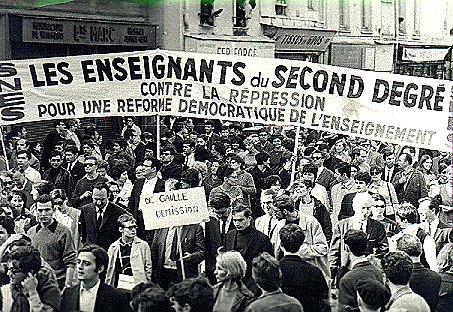 Ο Μάης του ’68 δεν ήταν μια μεμονωμένη «γαλλική υπόθεση». Αντίθετα, υπήρξαν διαμαρτυρίες φοιτητών σε όλο τον κόσμο.               ΕΠΙΛΟΓΟΣ   Τέλος, η ιστορία και κυρίως η ιστορία της ροκ μουσικής έχει δείξει ότι κάθε μορφή τέχνης, όπως και η μουσική, μπορεί να ενώσει όλους τους νέους του πλανήτη που εκφράζουν με τους ίδιους τρόπους τα ίδια ιδανικά και τα ίδια πιστεύω.       ΒΙΒΛΙΟΓΡΑΦΙΑwww.google.comwww.wikipedia.comwww.youtube.com